22.05.2020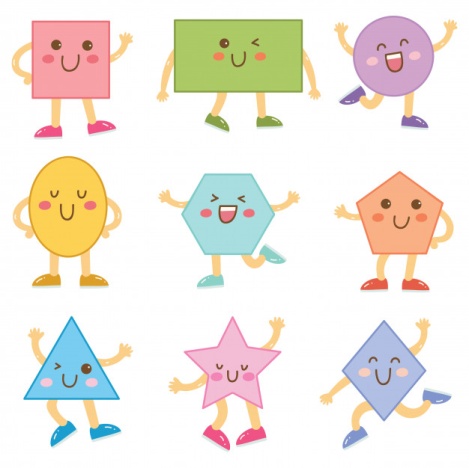      SHAPES - KSZTAŁTY Na dzisiejszych zajęciach przyjrzymy się kształtom Zadanie 1.  Posłuchaj proszę piosenki o kształtach – „The shape song” - https://www.youtube.com/watch?v=TJhfl5vdxp4Zadanie 2. Słownictwo – kształty 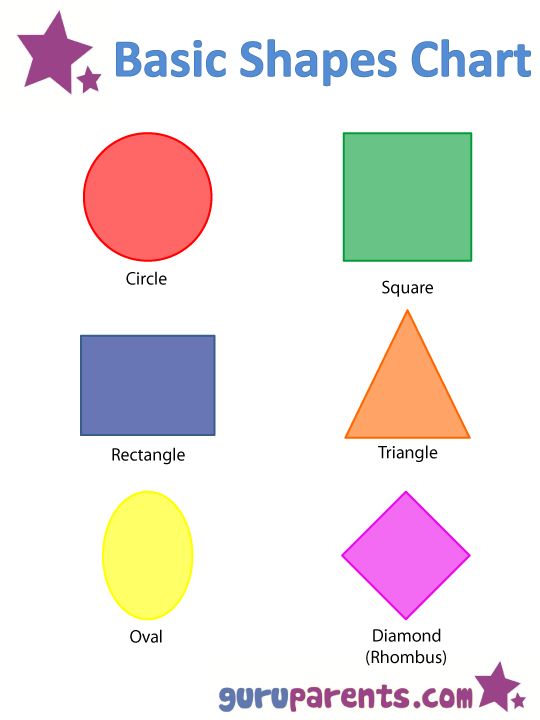 Zadanie 3. Z pomocą rodziców wytnijcie proszę znajdujące się poniżej brakujące elementy. Następnie spróbuj wkleić je w odpowiednie miejsca, by powstał kształt.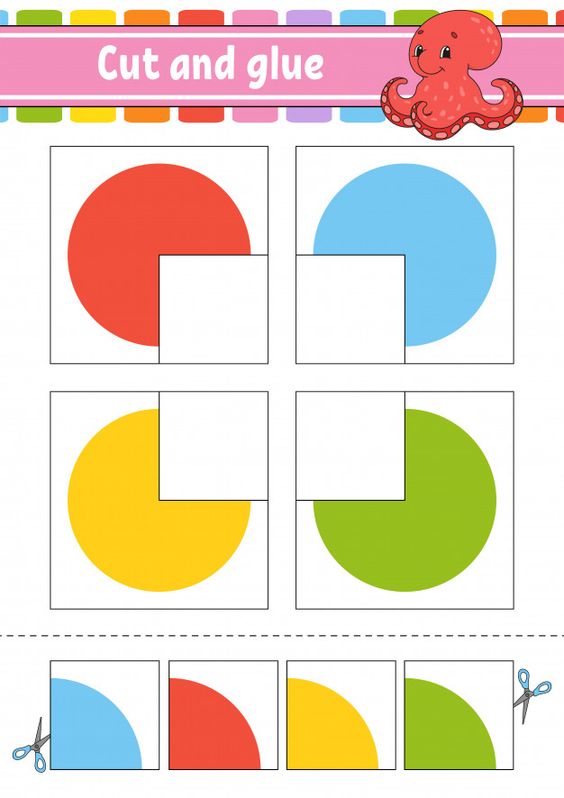 Zadanie 4. Z pomocą rodziców wytnijcie proszę kształty i wklejcie w odpowiednie miejsca.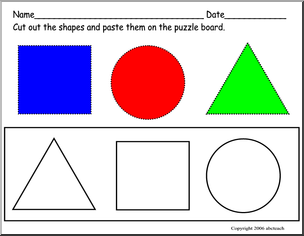 Zadanie 5. Find a shadow – odnajdź proszę właściwy cień danego kształtu i zaznacz paluszkiem 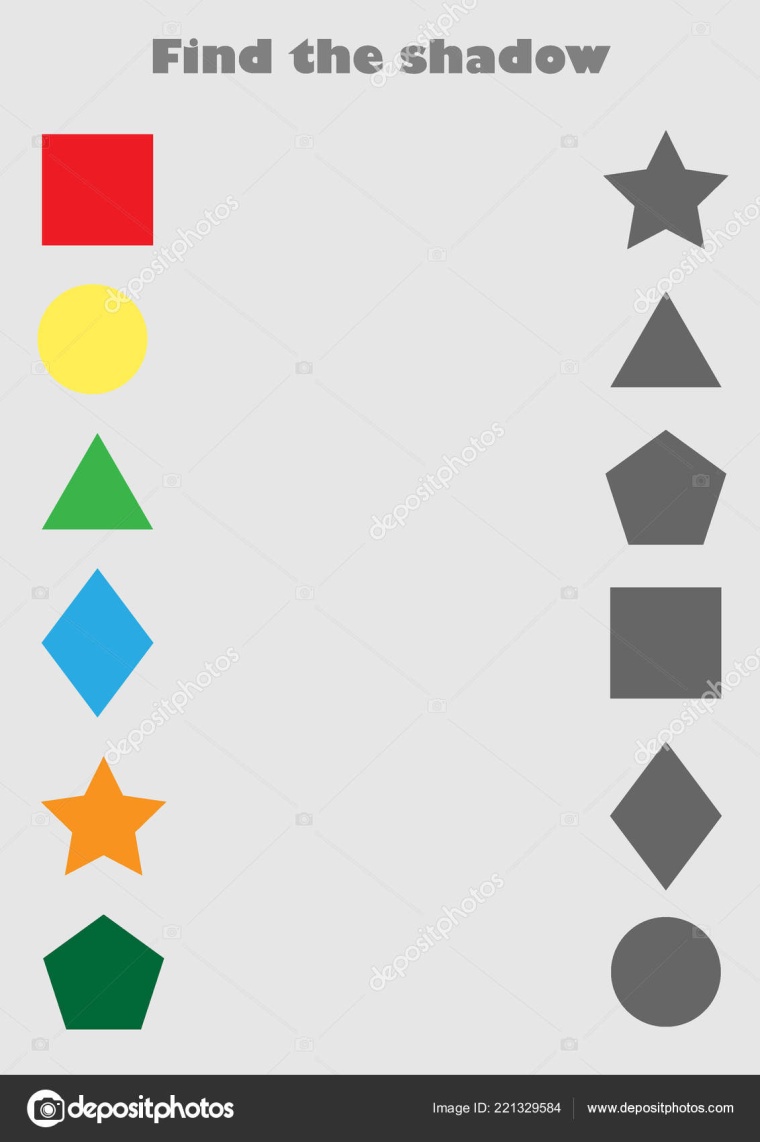 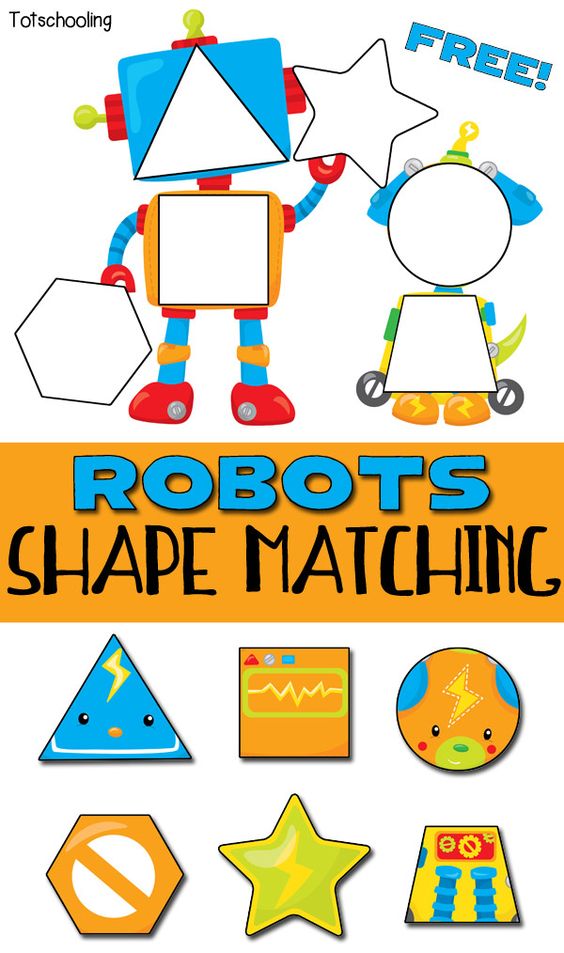 Zadanie 8. Robots – shape matching – z pomocą rodziców wytnijcie proszę kształty i spróbuj wkleić w odpowiednie miejsca, by powstały robotyCrafts – shapes – zabawy z kształtami – można wykorzystać gąbki z różnymi kształtami, farby, klocki, kolorowy papier                                                                                                                                                         Have fun 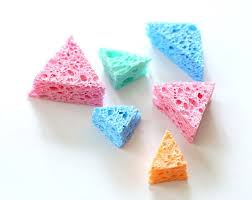 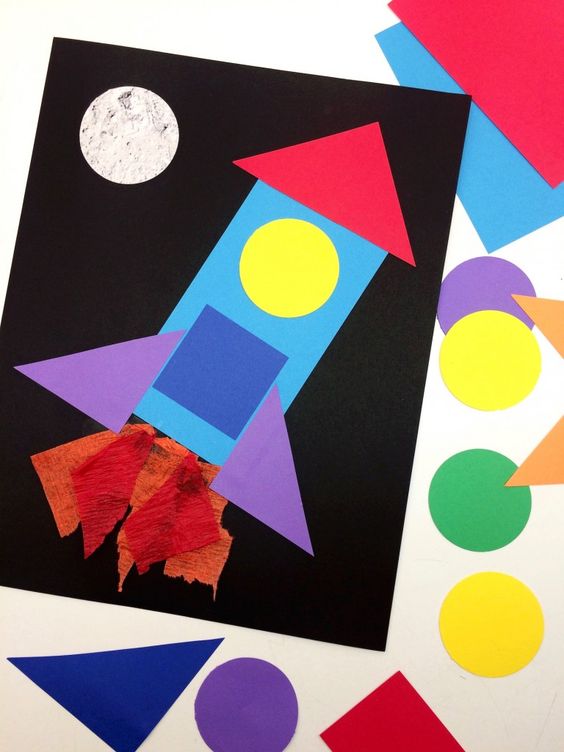 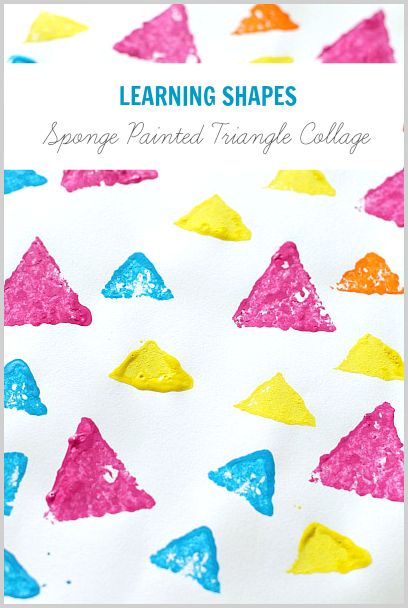 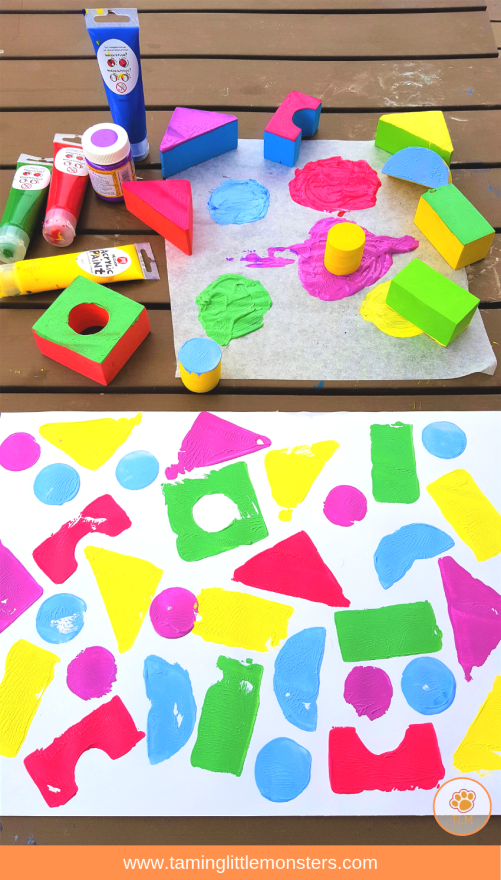 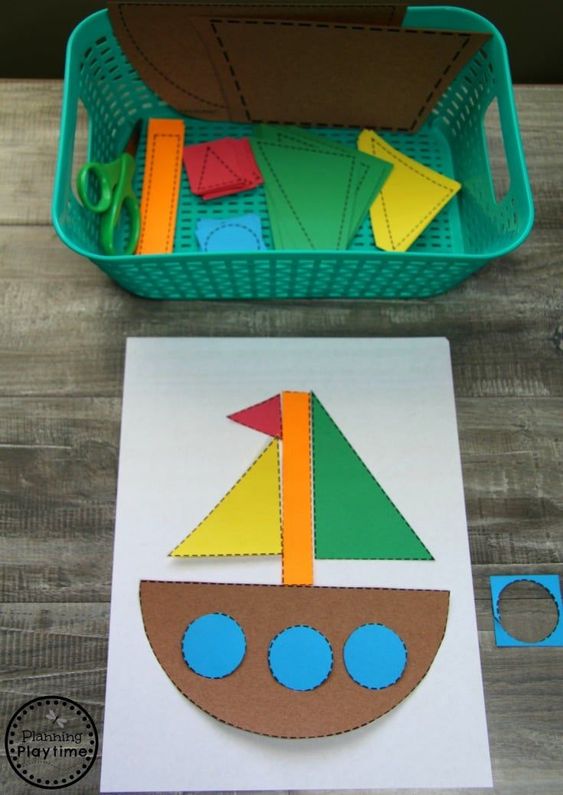 Dziękuję za Twoją znakomitą pracęoraz zaangażowanie i pomoc rodziców                                                 Pani Marta